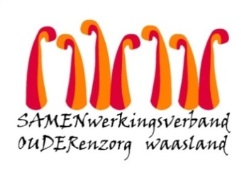 Nieuwsbrief wzc Het Hof – 05 juni 2020Beste naaste,Vanaf maandag 8 juni gaat België over naar fase 3 in de exit strategie.  Ook al zijn er momenteel nog geen nieuwe richtlijnen voor de woonzorgcentra gekend, voelen wij bij u, bij onze bewoners en bij onszelf de nood om stap per stap het gewone leven in ons woonzorgcentrum te hervatten.  Wij bereiden ons verder voor op versoepelingen in de nabije toekomst en hopen snel perspectief te kunnen bieden, waarbij het evenwicht tussen gezondheid en zelfbeschikking ethisch afgewogen wordt.BezoekregelingGraag willen we de thuiswonende partners van onze bewoners alvast de mogelijkheid bieden om meerdere malen per week op bezoek te komen. Deze extra bezoeken zijn eveneens in te plannen via onze afsprakentool. Quarantaine maatregel na consultaties ziekenhuisBewoners hoeven niet langer 14 dagen in strikte quarantaine te blijven na terugkeer van een noodzakelijke consultatie in het ziekenhuis, indien het transport gebeurt met professioneel vervoer. Om risico’s te beperken adviseren we om consultaties vast te leggen bij het aanvangsuur en nemen wij gedurende 14 dagen nog steeds extra beschermende maatregelen conform de vigerende richtlijnen.  Na een verblijf, dus vanaf 1 overnachting, in het ziekenhuis blijft de strikte quarantaine wel gehandhaafd.   Mogelijkheid tot afgeven van bloemen, kleine boodschappen, persoonlijke verbruiksgoederen, geschenkenSinds kort kan u reeds boodschappen, persoonlijke verbruiksgoederen, bloemen en geschenken bezorgen aan onze bewoners.  Ik wens u allen te bedanken voor uw geduld, de vlotte uitwisseling en het respecteren van de voorgestelde tijdstippen. Stap voor stap zullen ook de richtlijnen voor de woonzorgcentra versoepelen zodat we hopelijk snel naar een normalisatie kunnen terugkeren.  Hierbij steeds rekening houdend met het welzijn en de gezondheid van onze bewoners, u en onze medewerkers.Vriendelijke groeten en een fijn weekend,Youri Van PuymbrouckDagelijks verantwoordelijke